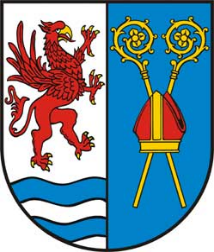 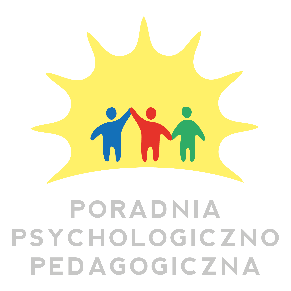 OrganizatorPoradnia Psychologiczno-Pedagogiczna w Kołobrzegupod Honorowym PatronatemStarosty Kołobrzeskiego Tomasza TamborskiegoogłaszaPlastyczny Konkurs zawodoznawczyHasło konkursu brzmi:„Wyprawa na 3 K: Kariera, Kompetencje, Kreatywność”Twórcom wyróżniających się, oryginalnych i pomysłowych wykonańwręczymy  nagrody.Serdecznie zapraszamy REGULAMIN PLASTYCZNEGO KONKURSU ZAWODOZNAWCZEGO Uczestnikiem konkursu może być  uczeń Szkoły Podstawowej klas I-III oraz IV–V.Konkurs jest realizowany w obszarze: „kategoria indywidualna”.Konkurs obejmuje dwa etapy:I etap – szkolny: na terenie macierzystej szkoły;II etap – międzyszkolny: na terenie Poradni Psychologiczno-Pedagogicznej.Konkurs obejmuje następujące formy:Pracę plastyczną w dowolnej technice (wyłącznie format A3 – duży blok rysunkowy).Ilość i rodzaj prac składanych w I etapie konkursu – dowolna.Ilość i rodzaj prac możliwych do zakwalifikowania na II etap konkursu – maksymalnie 3 prace z jednej szkoły.Przedłożenie pracy przez uczestnika na konkurs jest równoznaczne z jego deklaracją o osobistym jej wykonaniu, z zachowaniem praw autorskich.Prace nie mogą naruszać praw i uczuć osób trzecich, ani zawierać treści obraźliwych i wulgarnych, nawołujących do przemocy i nienawiści. Każda przedstawiona praca w opisie musi zawierać imię, nazwisko, szkołę do której uczeń uczęszcza oraz oznaczenie klasy, imię i nazwisko pedagoga.Kalendarium konkursu:I etap szkolny – do 08.10.2021 r. - składanie prac do pedagoga szkolnego;II etap międzyszkolny – do 12.10. 2021 r. – przekazanie prac  do Poradni.Prace oceniane będą w II kategoriach wiekowych ( klasy I – III. IV- VI).Ogłoszenie wyników konkursu i wręczenie nagród dla zwycięzców: 22.10.2021r. godz. 12.00 w Poradni Psychologiczno –Pedagogicznej w Kołobrzegu.Wszelkie pytania dotyczące organizacji konkursu prosimy kierować telefonicznie (943545447) p. Justyna Pilarczyk i p. Barbara Marchal.ŻYCZYMY POWODZENIA!